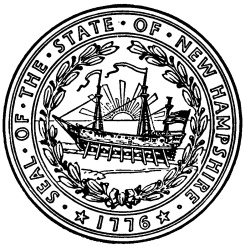 Frank Edelblut	 									Christine Brennan Commissioner		Deputy CommissionerSTATE OF NEW HAMPSHIREDEPARTMENT OF EDUCATION101 Pleasant StreetConcord, N.H. 03301TEL. (603) 271-3495FAX (603) 271-1953ATTACHMENT T1Non-Program Food Revenue - Reference PeriodThe State Agency must validate the reference period used for completing the non-program food revenue tool (attachment T) for all School Food Authorities.  The reference period may be a week, a month, or year; however, the reference period must include at least 5 consecutive operating days (or 4 consecutive days for schools operating a 4 day week).  The selected days must represent typical food service operations.Assessments cannot include data from summer school, holidays, or vacations or special circumstances that might distort the program and non-program foods data.  For more information, please refer to USDA Policy Memo SP20-2016.  In the chart below, indicate the reference period your SAU/RA used to determine the non-program food revenue tool by placing an X in the appropriate box and indicate the specific time period used associated with the reference period used.Definition: Nonprogram foods include any nonreimbursable foods and beverages purchased using funds from the nonprofit school food service account. This encompasses all foods sold in schools as well as adult meals, foods sold outside of school hours or any foods used for catering or vending activities. For the majority of SFAs, a la carte foods offered during meal service account for the largest share of nonprogram foods. Reference: https://www.fns.usda.gov/cn/nonprofit-school-food-service-account-nonprogram-food-revenue-requirements  Reports used to complete the Non-Program Food Revenue Tool for the selected reference period are included in this attachment.“This institution is an equal opportunity provider.”SAU/RA #: _______________SAU/RA #: _______________Reference Period(Please select one)Indicate the specific time period(Example:  Week = March 9 – 13, 2021)  Week  Month  Year